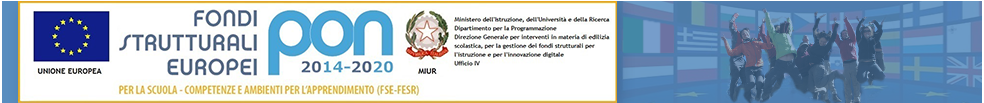 PATTO PER LO SVILUPPO PROFESSIONALEa.s. 2022-23traIl docente_______________________________________ (in seguito per brevità chiamato "docente neo-assunto")eIl dirigente scolastico Giovanna MONTAGNA (in seguito per brevità chiamato "dirigente scolastico")Visto l'art.5 del DM 850/2015 e l’art.5 del DM 226/22;Visto il Bilancio delle Competenze elaborato dal docente neo-assunto; Sentito il docente tutor ___________________________tra il docente neoassunto e il dirigente scolasticosi conviene quanto seguea) Il docente neo-assunto, in anno di formazione e prova presso questo Istituto nell' a.s. 2022-23, si impegna a sviluppare le seguenti competenze, individuate e descritte nel Bilancio di competenze iniziale (trascrivere i descrittori presi in esame nel Bilancio, da uno a tre per ciascun ambito, per i quali appare necessario acquisire nuove competenze):b) Il docente neoassunto si impegna a perseguire gli obiettivi di sviluppo delle proprie competenze sopra indicati attraverso le attività formative di cui all’art.6 del DM 850/15 e art. 6 del DM 226/22, la partecipazione ad attività formative attivate dall’Istituzione scolastica o da reti di scuole nonché l’eventuale coerente utilizzo delle risorse della Carta di cui all’art.1 comma 121 della legge 107/15.In particolare, al fine di acquisire o approfondire le competenze professionali percepite come meno adeguate nel Bilancio delle competenze e sopra riportate, il docente neoassunto indica la propria opzione, in ordine di priorità, per i seguenti Laboratori formativi:⎕ Metodologie e tecnologie della didattica digitale e loro integrazione nel curricolo;
⎕ Inclusione sociale e dinamiche interculturali;⎕ Gestione della classe e dinamiche relazionali, con particolare riferimento alla prevenzione dei fenomeni di violenza, bullismo e discriminazioni;⎕ Buone pratiche di didattiche disciplinari per motivare gli studenti ad apprendere;⎕ Valutazione di sistema (Autovalutazione e miglioramento);⎕ Percorsi per le Competenze Trasversali e l’Orientamento;⎕BES;⎕ Innovazione della didattica delle discipline;⎕ Insegnamento di educazione civica e sua integrazione nel curricolo con particolare riferimento all’educazione sostenibile;⎕   Valutazione didattica degli apprendimenti.Le attività vanno scelte in ordine di preferenza segnalandone anche 2 di riserva (indicare 1, 2, 3, 4, 5)c) Il dirigente scolastico avrà cura di informare il docente neo-assunto circa le caratteristiche salienti del percorso formativo, gli obblighi di servizio e professionali connessi al periodo di prova, le modalità di svolgimento e di valutazione.d) In particolare il dirigente scolastico si impegna a fornire al docente neoassunto il Piano dell'Offerta Formativa triennale e la documentazione relativa alle classi e ai corsi di insegnamento che lo coinvolgono.e) Il dirigente scolastico assegna al docente neoassunto un collega esperto con funzioni di Tutor, avente compiti di accompagnamento, consulenza e supervisione professionale. Vigevano, __ / __ / 2022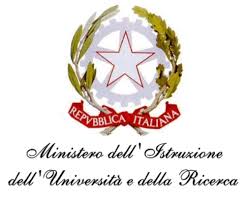 ISTITUTO COMPRENSIVO STATALE DI VIALE LIBERTA’Scuole dell’ Infanzia  “S. Maria delle Vigne” -  “C. Corsico”Scuole Primarie   “E. De Amicis”  -  “ A. Botto”Scuola Secondaria di Primo Grado “G. Robecchi”Viale Libertà, 32 – 27029 Vigevano (PV)  Tel. 0381/42464 -  Fax  0381/42474e-mail pvic83100r@Istruzione.It -  Pec: pvic83100r@pec.istruzione.ItSito internet: www.icvialelibertavigevano.edu.itCodice Fiscale  94034000185 –Codice Meccanografico: PVIC83100R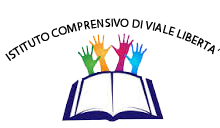 AREA DELLE COMPETENZE RELATIVE ALLINSEGNAMENTO (Didattica)a) Organizzare situazioni di apprendimento…………………………………………………………………………………………………………………………………………………………………………………………………………………………………………………….....……………………………………………………………………………………………………………………………AREA DELLE COMPETENZE RELATIVE ALLINSEGNAMENTO (Didattica) b) Osservare e valutare gli allievi secondo un approccio formativo………………………………………………………………………………………………………………………………………………………………………………………………………………………………………………………………………………………………………………………………………………………………………………………AREA DELLE COMPETENZE RELATIVE ALLINSEGNAMENTO (Didattica) c) Coinvolgere gli allievi nel processo di apprendimento………………………………………………………………………………………………………………………….…………………………………………………………………………………………………………………………………………………………………………………………………………………………………………………………AREA  ORGANIZZAZIONE  ALLA PARTECIPAZIONE SCOLASTICA (Organizzazione)d) Lavorare in gruppo tra docenti………………………………………………………………………………………………………………………………………………………………………………………………………………………………………………………………………………………………………………………………………………………………………………………AREA  ORGANIZZAZIONE  ALLA PARTECIPAZIONE SCOLASTICA (Organizzazione) e) Partecipare alla gestione della scuola……………………………………………………………………………………………………………………………………………………………………………………………………………………………………………………………………………………………………………………………………………………………………………………AREA  ORGANIZZAZIONE  ALLA PARTECIPAZIONE SCOLASTICA (Organizzazione) c) Informare e coinvolgere i genitori………………………………………………………………………………………………………………………………………………………………………………………………………………………………………………………………………………………………………………………………………………………………………………………AREA DELLE COMPETENZE RELATIVE ALLA PROPRIA FORMAZIONE (Professionalità)g) Affrontare i doveri e i problemi etici della professione………………………………………………………………………………………………………………………………………………………………………………………………………………………………………………………………………………………………………………………………………………………………………………………AREA DELLE COMPETENZE RELATIVE ALLA PROPRIA FORMAZIONE (Professionalità) h) Servirsi delle nuove tecnologie per le attività progettuali, organizzative, e formative………………………………………………………………………………………………………………………….…………………………………………………………………………………………………………………...…………………………………………………………………………………………………………………………………..AREA DELLE COMPETENZE RELATIVE ALLA PROPRIA FORMAZIONE (Professionalità)Curare la propria formazione continua ………………………………………………………………………………………………………………………………………………………………………………………………………………………………………………………………………………………………………………………………………………………………………………………IL DOCENTE NEOASSUNTO_______________________________________IL DIRIGENTE SCOLASTICO_______________________________________